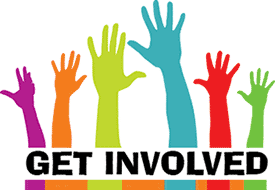 Purpose: 	The purpose of the PAAE “You Go!” program is to reward members for their participation and attendance at PAAE functions.How does it work?: Each time a PAAE participates in an event, their name is placed into a drawing. Award drawings will take place at the PAAE Summer Conference (obviously, you must be present to win).  Activities:PAAE Fall Meeting					1 pointFLC					1 pointACES professional development workshop		1 pointSLLC professional development workshop		1 pointPAAE Officer/Committee Chairperson			1 pointPaying PAAE membership dues by Oct 1		2 pointsPaying PAAE membership dues by Dec 31		1 pointPAAE Spring Meeting					1 pointPAAE Summer Conference				5 pointsPoints will be “collected” via sign in sheets at events.Prizes: (Drawing will take place at the PAAE Summer Conference).  Grand Prize: 	$250 Amazon Gift Card2nd Place	$100 Amazon Gift Card3rd Place	$50 Amazon Gift Card